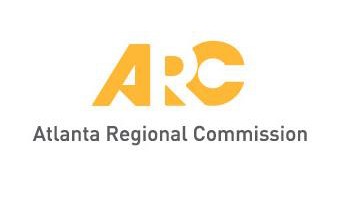 UPDATED AGENDATransportation Coordinating Committee – Virtual MeetingJohn Orr, Chair9:30 a.m., Friday, October 7, 2022Click here to join the meetingNote: Click on purple text above to access the virtual meetingOr call in (audio only)+1 470-419-6063   United States, AtlantaPhone Conference ID: 126 077 778#Welcome, Public Comment	   John Orr, ARCInfrastructure Investment and Jobs Act (IIJA) New Funding Opportunities and Regional Coordination Activities 	ARC staffStaff will highlight new Notices of Funding Opportunity (NOFOs) that are relevant for local communities. Staff will also update TAQC members on discussions underway with TCC members in identifying possible opportunities for regional collaboration on discretionary grant applications. Regional Safety Strategy (RSS) Plan	Tejas Kotak, ARCStaff will brief TCC on the final Regional Safety Strategy document in preparation for a future action item. The Regional Safety Strategy’s goal is to help the region proactively achieve safety goals and build a safe transportation system.Other Items and Announcements	GroupAdjourn	Chair1 Public comment should be emailed to jorr@atlantaegional.org.  The deadline to receive public comment - and have this distributed to TCC members before the meeting - is 4:00 p.m., Thursday, October 6, 2022.      